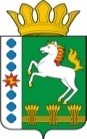 КОНТРОЛЬНО-СЧЕТНЫЙ ОРГАН ШАРЫПОВСКОГО РАЙОНАКрасноярского краяЗаключениена проект Постановления администрации Шарыповского района «О внесении изменений в Постановление администрации Шарыповского района от 30.10.2013 № 841-п «Об утверждении муниципальной программы Щарыповского района «Социальная поддержка населения Шарыповского района на 2014-2016 годы» (в ред. от 24.02.2014 № 94-п, от 21.10.2014 № 808-п, от 19.11.2014 № 900-п)25 декабря 2014 год 						                    № 167Настоящее экспертное заключение подготовлено Контрольно – счетным органом Шарыповского района на основании ст. 157 Бюджетного  кодекса Российской Федерации, ст. 9 Федерального закона от 07.02.2011 № 6-ФЗ «Об общих принципах организации и деятельности контрольно – счетных органов субъектов Российской Федерации и муниципальных образований», ст. 15 Решения Шарыповского районного Совета депутатов от 20.09.2012 № 31/289р «О внесении изменений и дополнений в Решение Шарыповского районного Совета депутатов от 21.06.2012 № 28/272р «О создании Контрольно – счетного органа Шарыповского района» (в ред. от 20.03.2014 № 46/536р, от 25.09.2014 № 51/573р).         Представленный на экспертизу проект Постановления администрации Шарыповского района «О внесении изменений в Постановление администрации Шарыповского района от 30.10.2013 № 841-п «Об утверждении муниципальной программы «Социальная поддержка населения Шарыповского района на 2014-2016 годы» (в ред. от 24.02.2014 № 94-п, от 21.10.2014 №808-п, от 29.10.2014 №847-п)  направлен в Контрольно – счетный орган Шарыповского района 24 декабря 2014 года, разработчиком данного проекта Постановления является Управление социальной защиты населения администрации Шарыповского района.Основанием для разработки муниципальной программы являются:- статья 179 Бюджетного кодекса Российской Федерации;- Постановление администрации Шарыповского района от 30.07.2013 № 540-п «Об утверждении Порядка принятия решений о разработке  муниципальных программ Шарыповского района, их формировании и реализации»;- Распоряжение администрации Шарыповского района от 02.08.2013  № 258-р «Об утверждении перечня муниципальных программ Шарыповского района».Мероприятие проведено 25 декабря 2014 года.В ходе подготовки заключения Контрольно – счетным органом Шарыповского района были проанализированы следующие материалы:- проект Постановления администрации Шарыповского района «О внесении изменений в Постановление администрации Шарыповского района от 30.10.2013 № 841-п «Об утверждении муниципальной программы «Социальная поддержка населения Шарыповского района»;-  паспорт муниципальной программы «Социальная поддержка населения Шарыповского района на 2014-2016 годы»;Ответственный исполнитель муниципальной программы является Управление социальной защиты населения администрации Шарыповского района.Соисполнитель муниципальной программы  Муниципальное казенное учреждение «Управление культуры Шарыповского района».Перечень подпрограмм муниципальной программы:Повышения качества жизни отдельных категорий граждан, степень их  социальной защищённости.Социальная поддержка семей, имеющих детей.Обеспечение социальной поддержки граждан  на оплату жилого помещения коммунальных услуг.Повышение качества и доступности социальных услуг населению.Обеспечение реализации муниципальной программы.Целью Программы является:- полное и своевременное исполнение переданных  государственных полномочий по предоставлению мер социальной поддержки населения;- повышение качества и доступности предоставления услуги по социальному обслуживанию.Задачи муниципальной программы:Предоставление мер социальной поддержки отдельным категориям граждан.Создание благоприятных условий для функционирования института семьи, рождения детей.Обеспечение потребностей граждан пожилого возраста, инвалидов, включая детей-инвалидов, семей и детей в социальном обслуживании.Создание условий эффективного развития сферы социальной поддержки и социального обслуживания населения Шарыповского района.Рассмотрев представленные материалы к проекту Постановления муниципальной программы «Социальная поддержка населения Шарыповского района  на 2014-2016 годы»  установлено следующее:           1. В соответствии с проектом паспорта муниципальной программы  «Социальная поддержка населения Шарыповского района  на 2014-2016 годы».Вносятся изменения в части  ресурсного обеспечения муниципальной программы,  после внесения изменений строка будет читаться:Увеличивается объем бюджетных ассигнований на 2014 год на реализацию муниципальной программы  в сумме 449,60 тыс. руб. или на  0,16 %  за счет: -федерального бюджета  уменьшается на сумму  24,07 тыс. руб. или на 0,10 %,  -краевого бюджета увеличивается на сумму 440,67 тыс. руб. или на 0,18 %,             - внебюджетные средства увеличиваются на сумму 33,00 тыс. руб. или на 1,17%.            2. В соответствии с паспортом подпрограммы  1 «Повышения качества жизни отдельных категорий граждан, степени их социальной защищенности» вносится изменения объёма финансирования подпрограммы за счет средств федерального, краевого бюджетов, после внесения изменений строка будет читаться:  Уменьшение бюджетных ассигнований с учетом внутреннего перераспределения на 2014 год по мероприятиям связанных с предоставлением мер социальной поддержки за счет средств краевого и федерального бюджета в сумме 11,99 тыс.руб. (согласно уведомлений от 12.11.2014 №№ 6503, 6558 об изменении бюджетных ассигнований на 2014 год Министерства социальной политики Красноярского края и платежных поручений от 19.12.2014 №№ 388, 389, 390).                                                                                             3. В соответствии с паспортом подпрограммы 2 «Социальная поддержка семей, имеющих детей» вносится изменения в части увеличения объёма финансирования подпрограммы за счет средств  краевого бюджета, после внесения изменений строка будет читаться:Увеличение бюджетных ассигнований с учетом внутреннего перераспределения на 2014 год по мероприятиям связанных с предоставлением мер социальной поддержки за счет средств краевого бюджета в сумме 270,50 тыс.руб. (согласно уведомления от 12.11.2014г. № 6516 об изменении бюджетных ассигнований на 2014 год Министерства социальной политики Красноярского края и платежных поручений от 19.12.2014г. №№ 392, 393, 394).                                                                                                         4. В соответствии с паспортом подпрограммы 3 «Обеспечение социальной поддержки граждан на оплату жилого помещения и коммунальных услуг» вносится изменения в части уменьшения объёма финансирования подпрограммы за счет  краевого бюджета, после внесения изменений строка будет читаться:Уменьшение бюджетных ассигнований с учетом внутреннего перераспределения на 2014 год по мероприятиям связанных с предоставлением мер социальной поддержки за счет средств краевого бюджета в сумме 346,21 тыс.руб. (согласно уведомления от 12.11.2014 № 6503 об изменении бюджетных ассигнований на 2014 год Министерства социальной политики Красноярского края).                                                                                                                                                                                                                                                                                                                                                                                                                                                                                                                                                                                                                                                                                     5. В соответствии с паспортом подпрограммы 4 «Повышение качества и доступности социальных услуг населению» вносится изменения в части увеличения  объёма финансирования подпрограммы за счет средств краевого бюджета и внебюджетных средств, после внесения изменений строка будет читаться:           Увеличение бюджетных ассигнований на 2014 год по мероприятиям связанных с финансовым обеспечением выполнения муниципального задания за счет средств краевого бюджета на  сумму 472,40 тыс.руб.  (согласно уведомления от 28.11.2014 № 7237 об изменении бюджетных ассигнований на 2014 год Министерства социальной политики Красноярского края и платежного поручения от 18.12.2014 № 904), за счет         внебюджетных средств  на сумму 33,00 тыс.руб. Объем внебюджетных средств на 2014 год составит 1 527,10 тыс. руб.    6. В соответствии с паспортом подпрограммы 5 «Обеспечение реализации муниципальной программы» вносится изменения в части увеличения объёма финансирования подпрограммы за счет средств  краевого бюджета, после внесения изменений строка будет читаться:       Увеличение бюджетных ассигнований на 2014 год по мероприятиям связанных с руководством и управлением в сфере установленных функций управления социальной защиты населения Шарыповского района за счет средств краевого бюджета в сумме 31,90 тыс.руб. (согласно уведомления от 28.11.2014г. № 7420 об изменении бюджетных ассигнований на 2014 год Министерства социальной политики Красноярского края).                                                                                                Изменения вносятся с целью приведения в соответствии с Законом Красноярского края «О краевом бюджете на 2014 год и плановый период 2015-2016 годов» (в ред. 08.10.2014 № 7-2628), постановлением Правительства Красноярского края от 30.09.2013 № 507-п «Об утверждении государственной программы Красноярского края «Развитие системы социальной поддержки населения» (в ред. 09.10.2014 № 477-п)При проверке правильности планирования и составления проекта Постановления  нарушений не установлено.         На основании выше изложенного Контрольно – счетный орган Шарыповского района предлагает принять проект Постановления администрации Шарыповского района «О внесении изменений в Постановление администрации Шарыповского района от 30.10.2013 № 841-п «Об утверждении муниципальной программы «Социальная поддержка населения Шарыповского района  на 2014-2016 годы» (в ред. от 24.02.2014 № 94-п, от 21.10.2014 №808-п).Председатель Контрольно – счетного органа					                                                                                                                         Г.В. СавчукИнспекторКонтрольно – счетного органа						            Е.А. ПичугинаРесурсное обеспечение муниципальной программы по всем источникам финансирования по годам реализации.Предыдущая редакция муниципальной программыПредлагаемая редакциямуниципальной программы (проект Постановления)Ресурсное обеспечение муниципальной программы по всем источникам финансирования по годам реализации.Из средств федерального, краевого и районного бюджетовЗа период с 2014 по 2016 гг.-281 083,32 тыс. руб.в 2014 году 83 792,42 тыс. руб.в 2015 году 103 904,60 тыс. руб.в 2016 году 93 386,30 тыс. руб.из них;из средств федерального бюджета за период  с 2014 по 2016 гг.                         – 23 460,49  тыс. руб. в том числе;в 2014 году 5 857,89 тыс. руб.в 2015 году 8 759,00 тыс. руб.в 2016 году 8 843,60 тыс. руб.из средств краевого бюджета за период с 2014 по 2016 гг.- 250 856,76 тыс. руб. в том числе;в 2014 году 75 193,66 тыс. руб.в 2015 году 93 133,00 тыс. руб.в 2016 году 82 530,10 тыс. руб.из средств районного бюджета за период с 2014 по 2016 гг.- 3 944,37  тыс. руб. в том числе;в 2014 году 1 246,77 тыс. руб.в 2015 году 1 348,80 тыс. руб.в 2016 году 1 348,80 тыс. руб. из внебюджетных средств за период с 2014 по 2016 гг. -2 821,70 тыс. руб. в том числе;в 2014 году 1494,10 тыс. руб.в 2015 году 663,80 тыс. руб.в 2016 году 663,80 тыс. руб.Из средств федерального, краевого и районного бюджетовЗа период с 2014 по 2016 гг.- 281 532,92 тыс. руб.в 2014 году 84 242,02 тыс. руб.в 2015 году 103 904,60 тыс. руб.в 2016 году 93 386,30 тыс. руб.из них;из средств федерального бюджета за период  с 2014 по 2016 гг.  – 23 436,42  тыс. руб. в том числе;в 2014 году 5 833,82 тыс. руб.в 2015 году 8 759,00 тыс. руб.в 2016 году 8 843,60 тыс. руб.из средств краевого бюджета за период с 2014 по 2016 гг.- 251 297,43 тыс. руб. в том числе;в 2014 году 75 634,33 тыс. руб.в 2015 году 93 133,00 тыс. руб.в 2016 году 82 530,10 тыс. руб.из средств районного бюджета за период с 2014 по 2016 гг.- 3 944,37  тыс. руб. в том числе;в 2014 году 1 246,77 тыс. руб.в 2015 году 1 348,80 тыс. руб.в 2016 году 1 348,80 тыс. руб. из внебюджетных средств за период с 2014 по 2016 гг. -2 854,70 тыс. руб. в том числе;в 2014 году 1 527,10 тыс. руб.в 2015 году 663,80 тыс. руб.в 2016 году 663,80 тыс. руб.Объемы и источники финансирования подпрограммыПредыдущая редакция подпрограммы 1Предлагаемая редакция подпрограммы 1 (проект Постановления)Объемы и источники финансирования подпрограммыИз средств федерального, краевого и районного бюджетов  за период с 2014 по 2016 гг. –             37 324,64 тыс. руб. в том числе:в 2014 году -12 615,44 тыс.руб.в 2015 году -12 331,10 тыс.руб.в 2016 году -12 378,10 тыс.руб.Из них:Из средств федерального бюджета за период с 2014 по 2016 гг.- 767,57 тыс. руб. в том числе:в 2014 году -584,70 тыс.руб.в 2015 году -89,00 тыс.руб.в 2016 году -93,50 тыс.руб.из средств краевого бюджета за период с 2014 по 2016 гг. – 32 770,36 тыс. руб. в том числе:в 2014 году -10 941,26 тыс.руб.в 2015 году -10 893,30 тыс.руб.в 2016 году -10 935,80 тыс.руб.из средств районного бюджета за период с 2014 по 2016 гг.- 3 787,08 тыс. руб. в том числе;в 2014 году 1 089,48 тыс. руб.в 2015 году 1 348,80 тыс. руб.в 2016 году 1 348,80 тыс. руб.Из средств федерального, краевого и районного бюджетов  за период с 2014 по 2016 гг. – 37 312,65 тыс. руб. в том числе:в 2014 году -12 603,45 тыс.руб.в 2015 году -12 331,10 тыс.руб.в 2016 году -12 378,10 тыс.руб.Из них:Из средств федерального бюджета за период с 2014 по 2016 гг.- 743,13 тыс. руб. в том числе:в 2014 году -560,63 тыс.руб.в 2015 году -89,00 тыс.руб.в 2016 году -93,50 тыс.руб.из средств краевого бюджета за период с 2014 по 2016 гг. – 32 782,44 тыс. руб. в том числе:в 2014 году -10 953,34 тыс.руб.в 2015 году -10 893,30 тыс.руб.в 2016 году -10 935,80 тыс.руб.из средств районного бюджета за период с 2014 по 2016 гг.- 3 787,08 тыс. руб. в том числе;в 2014 году 1 089,48 тыс. руб.в 2015 году 1 348,80 тыс. руб.в 2016 году 1 348,80 тыс. руб.Объемы и источники финансирования подпрограммыПредыдущая редакция подпрограммы 2Предлагаемая редакция подпрограммы 2 (проект Постановления)Объемы и источники финансирования подпрограммыИз средств краевого бюджета за период с 2014 по 2016 гг. – 78 389,60 тыс.руб.в том числе по годам:в 2014 году -24 357,80 тыс.руб.в 2015 году -32 338,60 тыс.руб.в 2016 году -21 693,20 тыс.руб.Из средств краевого бюджета за период с 2014 по 2016 гг. – 78 660,10 тыс.руб.в том числе по годам:в 2014 году -24 628,30 тыс.руб.в 2015 году -32 338,60 тыс.руб.в 2016 году -21 693,20 тыс.руб.Объемы и источники финансирования подпрограммыПредыдущая редакция подпрограммы 3 Предлагаемая редакция подпрограммы 3 (проект Постановления)Объемы и источники финансирования подпрограммыИз средств федерального и краевого бюджета за период с 2014 по 2016 гг.-105 041,99 тыс. руб. в том числе по годам:в 2014 году -26 831,29 тыс.руб.в 2015 году -39 065,30 тыс.руб.в 2016 году -39 145,40 тыс.руб.из средств  федерального бюджета за период с 2014 по 2016 гг. – 22 693,29 тыс.руб. в том числе:в 2014 году -5 273,19 тыс.руб.в 2015 году -8 670,00 тыс.руб.в 2016 году -8 750,10 тыс.руб.из средств  краевого бюджета за период с 2014 по 2016 гг. – 82 348,70 тыс.руб.  в том числе: в 2014 году -21 558,10 тыс.руб.в 2015 году -30 395,30 тыс.руб.в 2016 году -30 395,30 тыс.руб.Из средств федерального и краевого бюджета за период с 2014 по 2016 гг.-       104 695,78 тыс. руб. в том числе по годам:в 2014 году -26 485,08 тыс.руб.в 2015 году -39 065,30 тыс.руб.в 2016 году -39 145,40 тыс.руб.из средств  федерального бюджета за период с 2014 по 2016 гг. – 22 693,29 тыс.руб. в том числе:в 2014 году -5 273,19 тыс.руб.в 2015 году -8 670,00 тыс.руб.в 2016 году -8 750,10 тыс.руб.из средств  краевого бюджета за период с 2014 по 2016 гг. – 82 002,49 тыс.руб.  в том числе: в 2014 году -21 211,89 тыс.руб.в 2015 году -30 395,30 тыс.руб.в 2016 году -30 395,30 тыс.руб.Объемы и источники финансирования подпрограммыПредыдущая редакция подпрограммы 4 Предлагаемая редакция подпрограммы 4 (проект Постановления)Объемы и источники финансирования подпрограммыИз  краевого бюджета и внебюджетных  фондов за период с 2014 по 2016 гг.-40 813,59 тыс. руб. в том числе по годам:в 2014 году -13 750,99 тыс.руб.в 2015 году -13 531,30 тыс.руб.в 2016 году -13 531,30 тыс.руб.из средств  краевого бюджета за период с 2014 по 2016 гг. – 37 834,60 тыс.руб. в 2014 году -12 099,60 тыс.руб.в 2015 году -12 867,50 тыс.руб.в 2016 году -12 867,50 тыс.руб.из средств районного бюджета за период с 2014 по 2016 гг.- 157,29 тыс. руб. в том числе;в 2014 году -157,29 тыс. руб.в 2015 году -0,00 тыс. руб.в 2016 году -0,00 тыс. руб.из внебюджетных средств   за период с 2014 по 2016 гг.– 2 821,70 тыс.руб. в том числе;в 2014 году -1 494,10 тыс.руб.в 2015 году -663,80 тыс.руб.в 2016 году -663,80 тыс.руб.Из  краевого бюджета и внебюджетных  фондов за период с 2014 по 2016 гг.-41 318,99 тыс. руб. в том числе по годам:в 2014 году -14 256,39 тыс.руб.в 2015 году -13 531,30 тыс.руб.в 2016 году -13 531,30 тыс.руб.из средств  краевого бюджета за период с 2014 по 2016 гг. – 38 307,00 тыс.руб. в 2014 году -12 572,00 тыс.руб.в 2015 году -12 867,50 тыс.руб.в 2016 году -12 867,50 тыс.руб.из средств районного бюджета за период с 2014 по 2016 гг.- 157,29 тыс. руб. в том числе;в 2014 году -157,29 тыс. руб.в 2015 году -0,00 тыс. руб.в 2016 году -0,00 тыс. руб.из внебюджетных средств   за период с 2014 по 2016 гг.– 2 854,70 тыс.руб. в том числе;в 2014 году -1 527,10 тыс.руб.в 2015 году -663,80 тыс.руб.в 2016 году -663,80 тыс.руб.Объемы и источники финансирования подпрограммыПредыдущая редакция подпрограммы 5Предлагаемая редакция подпрограммы 2 (проект Постановления)Объемы и источники финансирования подпрограммыИз средств краевого бюджета за период с 2014 по 2016 гг. – 19 513,50 тыс.руб.в том числе по годам:в 2014 году -6 236,90 тыс.руб.в 2015 году -6 638,30 тыс.руб.в 2016 году -6 638,3  тыс.руб.Из средств краевого бюджета за период с 2014 по 2016 гг. – 19 545,4 тыс.руб.в том числе по годам:в 2014 году -6 268,80 тыс.руб.в 2015 году -6 638,30 тыс.руб.в 2016 году -6 638,30 тыс.руб.